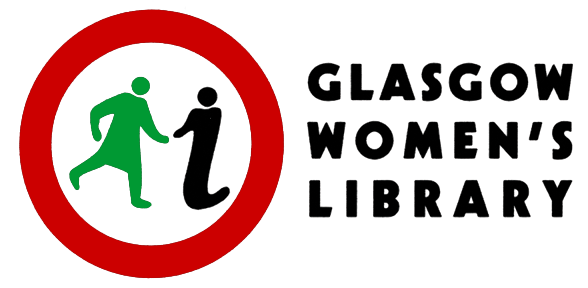 Application Form for the Post of Adult Literacy and Numeracy Tutor and Volunteer Support WorkerFixed Term Contract, initially until 31st March 2020Women only need apply as this job is required to be for a person of a particular sex under Schedule 9, Part 1 of the Equality Act 2010PART ONEThe details on this page will be detached from the rest of your application for the purposes of short-listing for interview.PERSONAL DETAILSName  Address  PostcodeTelephone number (s)  Email address Please return this completed PART ONE form along with PART TWO to:Sue John, Enterprise Development Manager, Glasgow Women’s Library at: sue.john@womenslibrary.org.ukCLOSING DATE FOR APPLICATIONS: 5pm on Monday 29th April 2019.As the shortlisting process will start immediately, no late applications will be accepted. Interviews will take place at Glasgow Women’s Library on Monday 20th May 2019. 